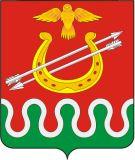 КРАСНОЯРСКИЙ КРАЙБОГОТОЛЬСКИЙ РАЙОННЫЙ СОВЕТ ДЕПУТАТОВг. БОГОТОЛРЕШЕНИЕ18.10.2019						          				 № 32-241О СОГЛАСОВАНИИ ГРАНИЦЫ МУНИЦИПАЛЬНОГО ОБРАЗОВАНИЯ БОГОТОЛЬСКИЙ РАЙОН КРАСНОЯРСКОГО КРАЯВ соответствии с Градостроительным кодексом Российской Федерации, Федеральным законом от 06.10.2003 № 131-ФЗ «Об общих принципах организации местного самоуправления в Российской Федерации»,    руководствуясь ст.ст. 21, 25 Устава Боготольского района Красноярского края,  Боготольский районный  Совет депутатов РЕШИЛ:1. Согласовать измененную (уточненную) границу муниципального образования Боготольский район Красноярского края  согласно схеме границ, соответствующей карте (плану) границы муниципального образования, подготовленной АО «Красноярское аэрогеодезическое предприятие, приложение 1. 2. Согласовать измененные (уточненные) границы смежных муниципальных образований:  город Боготол Красноярского края, Тюхтетский район Красноярского края и иные муниципальные образования, находящиеся в границах Тюхтетского района Красноярского края, Большеулуйский район Красноярского края и иные муниципальные образования, находящиеся в границах Большеулуйского района Красноярского края, Ачинский район Красноярского края и иные муниципальные образования, находящиеся в границах Ачинского района Красноярского края, Назаровский район Красноярского края и иные муниципальные образования, находящиеся в границах Назаровского района Красноярского края, Шарыповский район Красноярского края и иные муниципальные образования, находящиеся в границах Шарыповского района Красноярского края по согласованной в соответствии с пунктом 1 настоящего решения границе муниципального образования Боготольский район Красноярского края.           3.  Решение Боготольского районного Совета депутатов от 29.11.2018 № 25-176 «О согласовании границы муниципального образования Боготольский район Красноярского края» признать утратившим силу.                                                           4. Контроль за исполнением Решения возложить на постоянную комиссию по вопросам законодательства, местному самоуправлению и социальным вопросам (Председатель - Петрова Н.Б.).5. Решение вступает в силу в день, следующий за днем его официального опубликования в периодическом печатном издании «Официальный вестник Боготольского района» и подлежит размещению на официальном сайте Боготольского района в сети Интернет.Приложение к Решению Боготольского районного Совета депутатов от 18.10.2019 № 32-241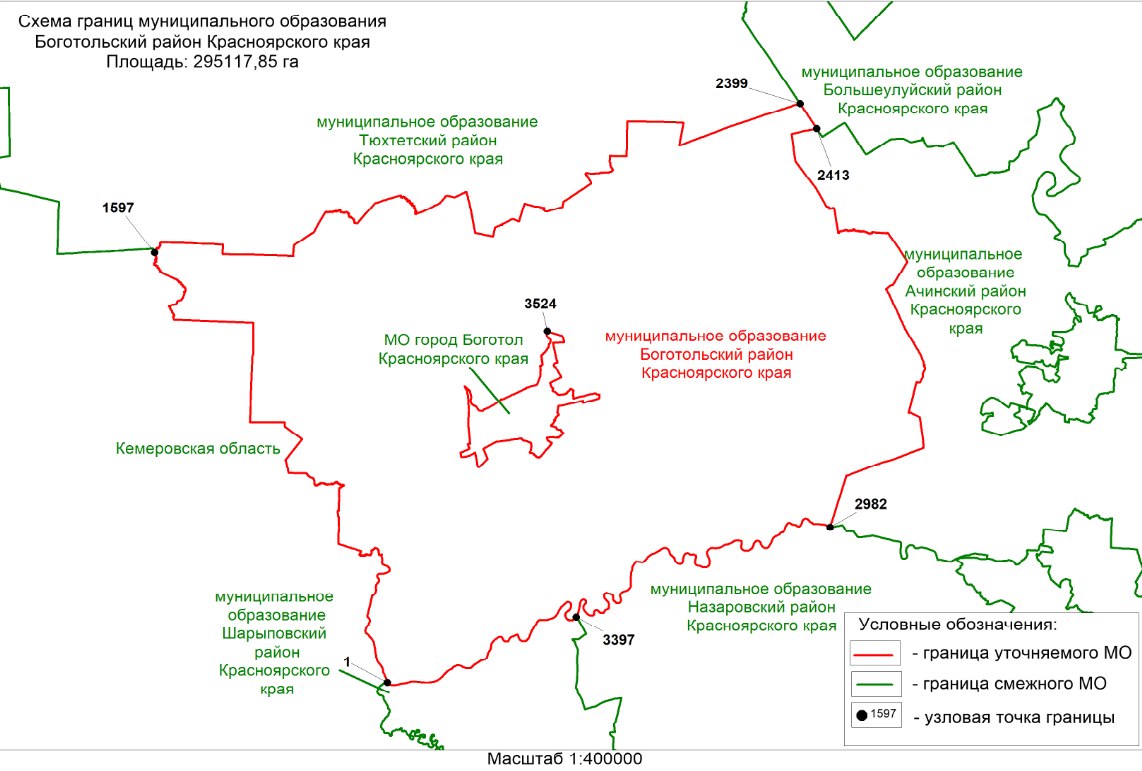 Председатель Боготольскогорайонного Совета депутатовГлава Боготольского района______________ Р.Р. Бикбаев_______________ А.В. Белов